Regulamin korzystania z obserwatorium nietoperzy w Gimnazjum w Brennej, ul. Górecka 224Wejście na obiekt obserwatorium jest równoznaczne z przyjęciem i przestrzeganiem niniejszego Regulaminu. W Sali medialnej może przebywać max. 16 osób, a w obserwatorium na strychu  max. 10 osób.Nad prawidłowym korzystaniem z urządzeń znajdujących się w obserwatorium nietoperzy czuwa opiekun obserwatorium.Korzystanie z obserwatorium nietoperzy jest: nieodpłatne dla dzieci oraz osób uczących się do 26 roku życia (z ważną legitymacją szkolną),odpłatne dla osób indywidualnych powyżej 18 roku życia, niewymienionych 
w pkt a) – 7zł,bezpłatne dla grup zorganizowanych (grupa zorganizowana liczy co najmniej 
9 osób) i osób niepełnosprawnych.Obserwatorium dostępne jest w okresie bytowania nietoperzy (maj – październik).Obserwatorium czynne jest w każdy wtorek , w godz. 10.00-14.00, w pozostałe dni dostępne jest 
po wcześniejszej rezerwacji (w godz. 09.00-15.00). Chęć skorzystania z obserwatorium należy  zgłaszać w Informacji Turystycznej Gminy Brenna
 (Tel. 33 8586 971).Odpowiedzialność za stan obiektu i ewentualne zniszczenia, powstałe w trakcie korzystania z obiektu, ponoszą korzystający i opiekunowie. Osoby korzystające z obiektu zobowiązane są do wpisania na listę odwiedzających.W celu zapewnienia bezpieczeństwa podczas korzystania z obiektu zgodnie z jego przeznaczeniem zabrania się wszystkim osobom zwiedzającym i korzystającym 
z obserwatorium: palenia tytoniu, spożywania alkoholu, żucia i wyrzucania gumy na terenie obserwatorium, zaśmiecania, przeszkadzania w zajęciach, zakłócania porządku.Rozstrzygnięcia dotyczące prawidłowego korzystania z obiektu podejmuje opiekun obserwatorium, który w zależności od sytuacji ma prawo: zwrócić uwagę na niewłaściwe, niezgodne z regulaminem zachowanie,nakazać opuszczenie terenu obserwatorium i szkoły. Bezwzględnie zakazuje się korzystania z obserwatorium osobom nietrzeźwym i będącym pod wpływem środków odurzających. Szkoła nie ponosi odpowiedzialności za wypadki powstałe w trakcie korzystania z obiektu niezgodne
z Regulaminem. 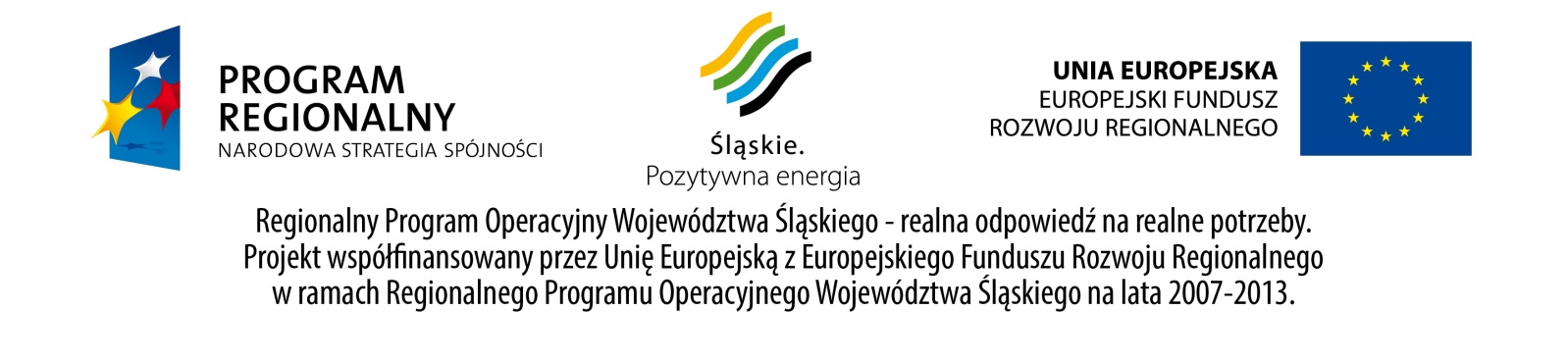 